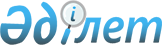 О внесении изменений и дополнений в приказ Министра образования и науки Республики Казахстан от 22 января 2016 года № 70 "Об утверждении норм оснащения оборудованием и мебелью организаций дошкольного, среднего образования, а также специальных организаций образования"Приказ и.о. Министра образования и науки Республики Казахстан от 29 декабря 2017 года № 662. Зарегистрирован в Министерстве юстиции Республики Казахстан 22 января 2018 года № 16258
      ПРИКАЗЫВАЮ:
      1. Внести в приказ Министра образования и науки Республики Казахстан от 22 января 2016 года № 70 "Об утверждении норм оснащения оборудованием и мебелью организаций дошкольного, среднего образования, а также специальных организаций образования" (зарегистрирован в Реестре государственной регистрации нормативных правовых актов под № 13272, опубликован в Информационно-правовой системе "Әділет" 15 марта 2016 года) следующие изменения и дополнения:
      в Нормах оснащения оборудованием и мебелью организаций дошкольного, среднего образования, а также специальных организаций образования, утвержденных указанным приказом:
      в Нормах оснащения оборудованием и мебелью организаций дошкольного образования:
      раздел "Оборудование для конструирования и ручного труда" дополнить строками 95-1, 95-2, 95-3, 95-4, 95-5, 95-6, 95-7, 95-8, 95-9 следующего содержания:
      "
      ";
      в Нормах оснащения оборудованием и мебелью организации начального образования:
      в разделе "Для административных помещений":
      подраздел "Для кабинета информационно-комуникационных технологий" дополнить строками 330-1, 330-2, 330-3, 330-4, 330-5, 330-6, 330-7, 330-8 следующего содержания:
      "
       ";
      в разделе "Оборудование физкультурного зала":
      в подразделе "Гимнастика" строки, порядковые номера 408, 410, 413, 414, 417, 420, 438, 440 исключить; 
      в подразделе "Подвижные и спортивные игры" строку, порядковый номер 454 исключить; 
      в Нормах оснащения оборудованием и мебелью организаций основного среднего образования:
      раздел "Технология отработки древесины, металла и художественной обработки металлов" дополнить строками 880-1, 880-2, 880-3, 880-4, 880-5, 880-6, 880-7, 880-8, 880-9, 880-10 следующего содержания:
      "
       ";
      в разделе "Спортивный зал и секции" строки, порядковые номера 971, 972, 977, 981 исключить;
      в Нормах оснащения оборудованием и мебелью организаций общего среднего образования:
      в разделе "Спортивный зал и секции":
      в подразделе "Гимнастика" строки, порядковые номера 829, 830, 835, 839 исключить;
      в подразделе "Легкая атлетика" строку, порядковый номер 851 исключить; 
      в подразделе "Туризм, спортивные и настольные игры" строки, порядковые номера 886, 887, 891 исключить;
      в подразделе "Кабинет начальной военной подготовки":
      заголовок подраздела:
      "
      "
      изложить в следующей редакции:
      "
      ";
      строку, порядковый номер 1001 изложить в следующей редакции: 
      "
      ";
      строку, порядковый номер 1004 изложить в следующей редакции: 
      "
      ";
      в подразделе "Помещение для хранения оружия и военно-технического имущества" строку, порядковый номер 1043 исключить; 
      в подразделе "Место для практического изучения обязанностей часового" строки, порядковые номера 1044, 1045, 1046, 1047, 1049 исключить; 
      в подразделе "Рекомендуемое оборудование" строки, порядковые номера 1050, 1052, 1053, 1054, 1055, 1056, 1057, 1058, 1059, 1060, 1061, 1062, 1063, 1066, 1067, 1068, 1069 исключить; 
      в подразделе "Тир" строку, порядковый номер 1083 исключить; 
      раздел "Административные помещения": 
      дополнить подразделом "Инновационное и высокотехнологичное оборудование для занятий робототехникой, исследовательской и проектной деятельностью" следующего содержания:
      "
       ".
      2. Департаменту дошкольного и среднего образования Министерства образования и науки Республики Казахстан (Каринова Ш.Т.) в установленном законодательством Республики Казахстан порядке обеспечить:
      1) государственную регистрацию настоящего приказа в Министерстве юстиции Республики Казахстан;
      2) в течение десяти календарных дней со дня государственной регистрации настоящего приказа направление его копии в бумажном и электронном виде на казахском и русском языках в Республиканское государственное предприятие на праве хозяйственного ведения "Республиканский центр правовой информации" для официального опубликования и включения в Эталонный контрольный банк нормативных правовых актов Республики Казахстан;
      3) в течение десяти календарных дней после государственной регистрации настоящего приказа направление его копии на официальное опубликование в периодические издания;
      4) размещение настоящего приказа на интернет-ресурсе Министерства образования и науки Республики Казахстан после его официального опубликования;
      5) в течение десяти рабочих дней после государственной регистрации настоящего приказа в Министерстве юстиции Республики Казахстан представление в Департамент юридической службы и международного сотрудничества Министерства образования и науки Республики Казахстан сведений об исполнении мероприятий, предусмотренных подпунктами 1), 2), 3) и 4) настоящего пункта. 
      3. Контроль за исполнением настоящего приказа возложить на вице-министра образования и науки Республики Казахстан Аймагамбетова А.К.
      4. Настоящий приказ вводится в действие по истечении десяти календарных дней после дня его первого официального опубликования.
					© 2012. РГП на ПХВ Республиканский центр правовой информации Министерства юстиции Республики Казахстан
				
95-1
Стартовый набор для развития навыков программирования, содержащий игровое поле, программируемую робот-игрушку, карточки с заданиями и методическое пособие
набор
2
2
2
95-2
Базовый набор для развития навыков программирования, содержащий доску и блоки кодирования, моторы, датчики, электронные и конструкционные элементы и методическое пособие
набор
4
4
4
95-3
Робототехнический набор для детей дошкольного возраста, содержащий конструкционные элементы, микроконтроллер, датчики, картридер и методическое пособие
набор
4
4
4
95-4
Робототехнический набор для детей дошкольного возраста, содержащий конструкционные элементы, микроконтроллер, датчики и методическое пособие
набор
1
1
1
95-5
Конструкторский набор для исследовательской деятельности группы детей дошкольного возраста в области естественных наук, технологий, искусства, конструирования и математики, содержащий конструкционные элементы, технологические карты и методическое пособие
набор
1
1
1
95-6
Набор конструкторский для творческого и познавательного развития, содержащий конструкционные элементы, фигурки, объекты, технологические карты и методическое пособие
набор
4
4
4
95-7
Набор конструкторский для раннего математического развития, содержащий конструкционные элементы, фигурки, объекты, технологические карты и методическое пособие
набор
3
3
3
95-8
Набор конструкторский для раннего математического развития, содержащий геометрические фигуры, для 2-х и 3-х мерного моделирования и методическое пособие
набор
1
1
95-9
Набор конструкторский для подготовки детей к игре с роботами, содержащий геометрические фигуры, конструкционные элементы и методическое пособие
набор
1
1
1
330-1
 Ноутбук
штука
5
5
5
330-2
 Робототехнический набор, содержащий конструкционные элементы, микроконтроллер, моторы, датчики, запасные части, зарядное устройство и методическое пособие
набор
5
5
5
330-3
 Робототехнический набор, содержащий конструкционные элементы, микроконтроллер, картридер, датчики и методическое пособие
набор
2
2
2
330-4
 Робототехнический набор для тренировок и соревнований, содержащий программируемый контроллер, радиомодуль, пульт дистанционного управления, датчики, конструкционные и электрические элементы и методическое пособие
набор
1
1
1
330-5
 Стартовый набор для развития навыков программирования, содержащий игровое поле, программируемую робот-игрушку, карточки с заданиями и методическое пособие
набор
1
1
1
330-6
 3D Ручка с набором пластика и методическое пособие
штука
5
5
5
330-7
 Набор конструкторский для изучения принципа работы механизмов, основ механики, состоящий из конструкционных элементов, фигурок и объектов, технологических карт и методического пособия
набор
2
3
3
330-8
 Набор конструкторский для изучения основ инженерных наук, возобновляемых источников энергии, пневматики, состоящий из конструкционных элементов, объектов, приборов, технологических карт и методического пособия
набор
2
3
880-1
Ноутбук
штука
10
880-2
Сетевой фильтр
штука
10
880-3
3-D принтер с пластиком для печати
штука
2
880-4
Робототехнический набор, содержащий микрокомпьютер с программным обеспечением, сервомоторы, датчики, строительные элементы, зарядное устройство, интерактивные уроки, учебно-методический комплекс
набор
10
880-5
Набор для обучения программированию на базе микропроцессорного компьютера с монитором и программным обеспечением
набор
3
880-6
Робототехнический набор на базе платы с микроконтроллером, командным интерпретатором и учебно-методическим комплексом
набор
4
880-7
Набор датчиков для исследовательской деятельности
набор
4
880-8
Набор для проектной деятельности, содержащий электронные компоненты и механические модели с возможностью программирования и методическое пособие
набор
10
880-9
Комплект лицензионных программ, в том числе настольные и мобильные операционные системы для работы с микроконтроллерами, средства просмотра документации, мультимедийных данных и учебно-методических материалов, визуальные средства разработки, редакторы, базы данных, виртуальные машины, эмулирующие работу микроконтроллера, программы для создания трехмерных моделей, проектирования схем и работы в интернете
комплект
1
880-10
Тренировочные поля на баннерной ткани
штука
6
кабинет начальной военной подготовки
кабинет начальной военной и технологической подготовки
1001
Плакаты по начальной военной и технологической подготовке
штука
1
1004
Электронные учебные издания "Начальная военная и технологическая подготовка
штука
1
Инновационное и высокотехнологичное оборудование для занятий робототехникой, исследовательской и проектной деятельностью
Инновационное и высокотехнологичное оборудование для занятий робототехникой, исследовательской и проектной деятельностью
Инновационное и высокотехнологичное оборудование для занятий робототехникой, исследовательской и проектной деятельностью
Инновационное и высокотехнологичное оборудование для занятий робототехникой, исследовательской и проектной деятельностью
1199
Ноутбук
штука
10
1200
Сетевой фильтр
штука
10
1201
3-D принтер с пластиком для печати
штука
2
1202
Робототехнический набор, содержащий микрокомпьютер с программным обеспечением, сервомоторы, датчики, строительные элементы, зарядное устройство, интерактивные уроки, учебно-методический комплекс
набор
4
1203
Набор для обучения программированию на базе микропроцессорного компьютера с монитором и программным обеспечением
набор
5
1204
Робототехнический набор на базе платы с микроконтроллером, командным интерпретатором и учебно-методическим комплексом
набор
10
1205
Набор датчиков для исследовательской деятельности
набор
10
1206
Набор для проектной деятельности, содержащий электронные компоненты и механические модели с возможностью программирования, методическое пособие 
набор
10
1207
Комплект лицензионных программ, в том числе настольные и мобильные операционные системы для работы с микроконтроллерами, средства просмотра документации, мультимедийных данных и учебно-методических материалов, визуальные средства разработки, редакторы, базы данных, виртуальные машины, эмулирующие работу микроконтроллера, программы для создания трехмерных моделей, проектирования схем и работы в интернете
комплект
1
1208
Набор для участия в соревнованиях и олимпиадах
набор
1
1209
Робот антропоморфный
штука
1
1210
Комплект оборудования и программного обеспечения для создания среды виртуальной и дополненной реальности с методическим пособием
комплект
1
1211
Тренировочные поля на баннерной ткани
штука
10
      Исполняющий обязанности 
Министра образования и науки 
Республики Казахстан 

А. Амрин
